Правила пользования электроприборамиПравила поведения с электроприборами должны знать, как взрослые, так и дети. Это всего лишь несколько предостережений, но именно эти действия однажды спасут жизнь вам или вашему ребёнку.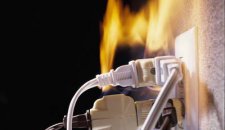 Никогда не берите в руки провода, которые свисают со столбов;Не трогайте оголённые провода либо провода с плохой изоляцией;Не берите в руки и не дотрагивайтесь до электроприборов мокрыми руками;Не трогайте электровилку мокрыми руками, не кладите её на мокрое место;Не используйте электроприборы в ванной комнате;Не пользуйтесь электроприборами с неисправностями.